Правила безопасного «Нового года»Новогодние и Рождественские праздники - замечательное время для детей и взрослых. Почти в каждом доме устанавливают и украшают красавицу-ёлку. Для того чтобы эти дни не были омрачены бедой, необходимо обратить особое внимание на соблюдение мер пожарной безопасности.Пожарные ПЧ-233 КГКУ «Противопожарная охрана Красноярского края» предупреждают:Чтобы самый долгожданный и любимый праздник для Вас и Ваших близких не обернулся пожаром, заранее позаботьтесь о выполнении противопожарных мероприятий у себя дома!- Елка должна устанавливаться на устойчивом основании и с таким расчетом, чтобы ветви не касались стен и потолка;- Запрещается устанавливать елку на путях эвакуации;- Электрические гирлянды должны быть заводского изготовления;- При обнаружении неисправности в иллюминации (нагрев проводов, мигание лампочек, искрение и т.п.) она должна быть немедленно обесточена;- Запрещается использовать для украшения елки легковоспламеняющиеся игрушки, свечи, вату, бумагу , применять предметы оформления помещений, декорации из горючих синтетических материалов, искусственных тканей и волокон (пенопласта, поролона, поливинила и т.п.);- Запрещается устанавливать елку вблизи отопительных приборов;- Не разрешайте детям самостоятельно включать гирлянды;- Не зажигайте дома бенгальские огни, не используйте взрывающиеся хлопушки;- Не разрешайте детям играть около елки в маскарадных костюмах из марли, ваты, бумаги;- Осыпавшуюся с елки хвою нужно сразу убрать – она как порох, может вспыхнуть от любой искры;- Не оставляйте без присмотра включенные в электрическую сеть электроприборы.В случае возгорания:- Немедленно вызывайте пожарную охрану по любому телефону «101» или «112»;- Примите меры по эвакуации людей;- Отключите от электропитания электроприборы (гирлянду, телевизор и пр);- Примите меры по тушению пожара подручными средствами;- При невозможности потушить пожар – немедленно покиньте помещение, прикрыв за собой дверь;- При возгорании искусственной елки не беритесь за нее руками, накиньте на нее плотную ткань (например одеяло).Будьте внимательны!Соблюдайте правила пожарной безопасности!Желаем Вам удачных Новогодних праздников!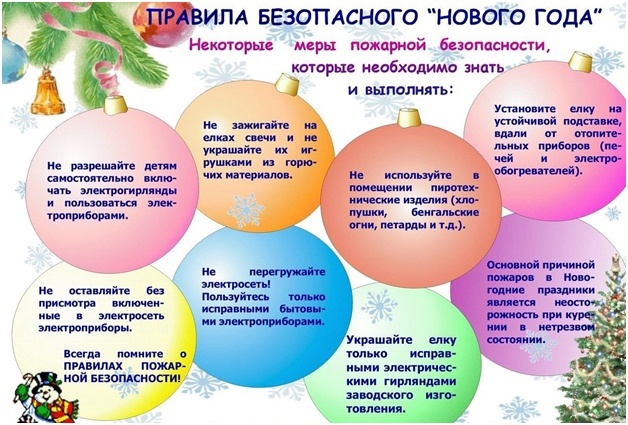 